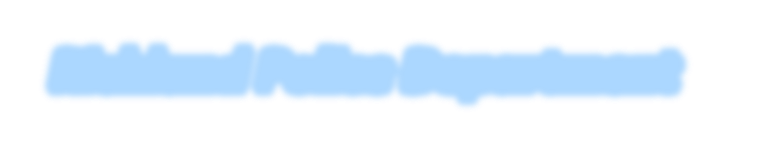 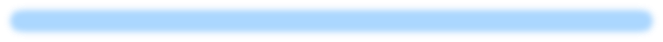 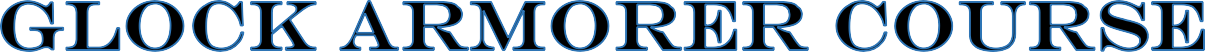 Presented by Glock, Professional, Inc.Hosted at Richland Police Firearms Range3230 Twin Bridges Road Richland, WA 99354Tuition: $250.00 (Lunch Included)Nov 16, 2021 0800-1700Registration Link:            https://glocktraining.com/RegWizard.aspx?classid=108928Host Agency Contact: Jory Parish 509-942-7338 jparish@ci.richland.wa.usSpecial Lodging Rates:Best Western Plus Columbia River (Use code RPD)https://www.bestwestern.com/en_US/book/hotel- rooms.48183.html?iata=00171880&ssob=BLBWI0004G&cid=BLBWI0004G:google: gmb:48183Hampton Inn Richland: https://www.hilton.com/en/book/reservation/deeplink/?&ctyhocn=PSCRLHX&corporateCode=0003297609&flexibleDates=trueHomewood Suites Richland: https://www.hilton.com/en/book/reservation/deeplink/?&ctyhocn=RLDWAHW&corporateCode=0003297609